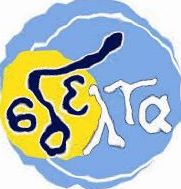 ΕΚΠΑΙΔΕΥΤΙΚΟ ΥΛΙΚΟΕΒΔΟΜΑΔΑ ΑΣΥΓΧΡΟΝΗΣ ΕΚΠΑΙΔΕΥΣΗΣ: 18/01/2021 έως 22/01/2021ΚΥΚΛΟΣ Α΄ΓΡΑΜΜΑΤΙΣΜΟΣ: ΚΟΙΝΩΝΙΚΟΣΕΚΠΑΙΔΕΥΤΙΚΟΣ: Γκίνος ΓρηγόρηςΕΚΠΑΙΔΕΥΟΜΕΝΟΣ/Η: ________________________________________________Tο Κραχ του 1929To τέλος του Α' παγκοσμίου πολέμου βρήκε την υφήλιο με δύο νέες στρατιωτικές και οικονομικές υπερδυνάμεις: Τις Η.Π.Α και την Ιαπωνία. Η Αυτοκρατορία του Χιροχίτο είχε εκμεταλλευτεί την αδυναμία των Γερμανών να υποστηρίξουν τα συμφέροντα τους στην Άπω Ανατολή και τους είχαν διώξει από την Κινεζική αγορά, ενώ είχε μεταβληθεί στον κύριο προμηθευτή πολεμικού υλικού της Ρωσίας. Την ίδια ώρα κατόρθωσε να αυξήσει τον εμπορικό της στόλο και να τον καταστήσει τρίτο στον κόσμο. Η αλματώδης ανάπτυξη της Ιαπωνικής Βιομηχανίας, παρά την έλλειψη ντόπιων πρώτων υλών, δημιούργησε συσσώρευση πλούτου που επενδύθηκε σε δάνεια στους πρώην εμπολέμους. Στην Ασία και στον ειρηνικό, μόνος σοβαρός αντίπαλος της ήταν οι Η.Π.Α. Καθώς τα πεδία των μαχών και οι ζημιές ήταν μακριά τους, ο Α' Παγκόσμιος πόλεμος δεν είχε ενοχλήσει ιδιαίτερα τις Ηνωμένες Πολιτείες. Ενώ οι Ευρωπαϊκές βιομηχανίες καταστρέφονταν η Αμερικάνικη Οικονομία αναπτυσσόταν. Κέρδισε από τον πόλεμο με την μέθοδο των επιδοτήσεων και της προστασίας, τα Αμερικάνικα προϊόντα ρίχνονταν στις αγορές και εκτόπιζαν τα Ευρωπαϊκά. Στην Πραγματικότητα οι Ηνωμένες Πολιτείες είχαν κηρύξει έναν ανελέητο παγκόσμιο Οικονομικό πόλεμο με σκοπό την κυριαρχία τους πάνω στην γη. Οι μόνοι Ευρωπαίοι που πουλούσαν, ήταν αυτοί που διέθεταν πρώτες ύλες για την παραγωγή των τελικών προϊόντων. Αυτοί κέρδιζαν πολλά.Η ΤυποποίησηΓια να πετύχει η Αμερικάνικη επιθετική πολιτική πωλήσεων χρειαζόταν αυτοματισμός στην βιομηχανία και υπερπαραγωγή. Με Ευαγγέλιο την τυποποίηση των προϊόντων, που είχε βρει θερμό υποστηριχτή στο πρόσωπο ενός μεταλλειολόγου και μεγαλέμπορου: Του Ερβέρτου Κλάρκ Χούβερ, μεγαλοπαράγοντα των Ρεπουμπλικάνων. Το 1921 ήταν Υπουργός Εμπορίου. Το 1928 εκλέχτηκε πρόεδρος των Η.Π.Α. Τυποποίηση και υπερπαραγωγή πραγματοποιήθηκαν χάριν σε μια ασυλλόγιστη κρατική πολιτική δανειοδοτήσεων. Όμως η υπερπαραγωγή απαιτούσε τεράστιες ποσότητες Α' υλών, η υπερβολική ζήτηση τους έκανε τις τιμές τους να ανεβαίνουν σε εξωπραγματικά επίπεδα, πολύ πιο πάνω από τα φυσιολογικά. Και κάποια στιγμή η υπερπαραγωγή έφτασε στο σημείο να ξεπεράσει τα όρια της ζήτησης. Βιομηχανίες και αγρότες δυσκολεύονταν να προωθήσουν τα προϊόντα τους στην αγορά. Ιδιαίτερα ο αγροτικός πληθυσμός βρέθηκε σε δύσκολη θέση, καθώς το ανέβασμα του βιοτικού επιπέδου μείωνε την κατανάλωση δημητριακών.Η αγορά έφτασε στα όρια του κορεσμού. Ο τρελός ρυθμός ανάπτυξης και υπερπαραγωγής είχε μεταφερθεί και στο χρηματιστήριο. Καθώς οι τιμές των πρώτων υλών και των τελικών προϊόντων ανέβαιναν, ανέβαιναν και οι τιμές των μετοχών. Η πλαστή υπεραξία τους ήταν τρομερά δυσανάλογη προς την πραγματική. Μέσα στους πρώτους εννέα μήνες του 1929, οι τιμές των μετοχών πήραν επάνω 83%. Μια μετοχή ονομαστικής αξίας 20 και 30 δολαρίων, έφτασε την πρωτοχρονιά του 1929 να πουλιέται 100$ και τον Οκτώβριο 183$.Όμως πολλές επιχειρήσεις δεν ήξεραν τι να κάνουν τα αποθηκευμένα εμπορεύματα τους, και που να βρουν ρευστό χρήμα για να ανταποκριθούν στις υποχρεώσεις τους. Οι τράπεζες και οι δανειστές πίεζαν για τις δόσεις των δανείων και τους τόκους. Η κυβέρνηση του προέδρου Ερβέρτου Χούβερ δεν πήρε έγκαιρα είδηση, τι συνέβαινε. Αντιμετώπισε τα πρώτα συμπτώματα της κρίσης με εκφώνηση λόγων γεμάτων αισιοδοξία. Όμως με την αισιοδοξία μόνο λεφτά δεν βρίσκονταν. Μοναδική διέξοδος για όλους όσους χρωστούσαν ήταν να πουλήσουν μετοχές. Στις 24 Οκτώβρη 1929, στην Wall Street, όπου βρίσκεται η έδρα του χρηματιστηρίου της Νέας Υόρκης έγινε αναγκαστική εκποίηση 19 εκατομμυρίων μετοχών. Αποτέλεσμα ο πανικός. Μέσα σε λίγες ώρες, οι τιμές κατρακύλησαν κάτω από την πραγματική τους αξία και χάθηκε επενδυμένη υπεραξία 23 δισεκατομμυρίων δολαρίων. Μέσα στην ίδια μέρα καταστράφηκαν 50,000 μικρές επιχειρήσεις. Ήταν το περίφημο "Κραχ της Νέας Υόρκης", που επέφερε αλυσιδωτές καταστροφές. Τεράστιες επιχειρήσεις έκλεισαν και η ανεργία ήρθε αναπόφευκτη. Ακολούθησε η υποκατανάλωση, αφού οι άνεργοι δεν είχαν χρήματα να αγοράσουν. Και η υποκατανάλωση έφερε και μείωση των δημοσίων εσόδων από τους έμμεσους φόρους και την κάθετη πτώση των τιμών των πρώτων υλών, που έμεναν αδιάθετες. Αναγκαστικά η κυβέρνηση αύξησε τους άμεσους φόρους επιτείνοντας την φτώχεια, ενώ η κρίση έπληξε και την Ευρώπη, από το 1931. Τότε έφτασε και εκεί ο αντίκτυπος.Στις Η.Π.Α το Κραχ οδήγησε σε χιλιάδες αυτοκτονίες. Όπως κάθε συνεπής και πετυχημένος ηγέτης ο Χούβερ διέγνωσε ότι δεν έφταιγε ο ίδιος για την απόγνωση στην οποία είχε οδηγήσει τον Αμερικανικό Λαό αλλά το οινόπνευμα, που αναγορεύτηκε στην πρώτη και σχεδόν μόνη αιτία των αυτοκτονιών και κάθε άλλης κοινωνικής νόσου.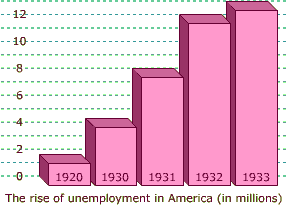 Ήδη η ποτοαπαγόρευση ίσχυε από το 1920 επιτείνοντας την κυριαρχία του γκαγκστερισμού. Όταν η ποτοαπαγόρευση καταργήθηκε, το συνδικάτο του εγκλήματος στράφηκε στην διακίνηση ναρκωτικών, που άνοιξε και νέες αγορές, έξω από τις Η.Π.Α .Ανεργία και ΝαζίΌμως και με τα ποτά, η εξουσία περιορίστηκε στην συνειδητή ή και επιφανειακή καταστολή και όχι στην προσπάθεια για εξάλειψη των κοινωνικών αιτιών, που τα συντηρούν. Στην Ευρώπη , η κρίση που ξεκίνησε με το κραχ της Νέας Υόρκης, οδήγησε στην άνοδο του Ναζισμού. Στην ίδια την Γερμανία οι άνεργοι έφταναν το 1929 τους 2,962,000. Το 1930 ανέβηκαν στα 3,683,000 για να φτάσουν στο τέλος του Γενάρη του 1933 τα 6,013,000, προσφέροντας στον Χίτλερ το ποιο ακαταμάχητο προεκλογικό όπλο.Στην Ασία η κρίση έπληξε θανάσιμα την Ιαπωνία, καθώς μεγάλα κεφάλαια είχαν επενδυθεί στη Αμερικάνικη βιομηχανία και το εμπόριο, που αδυνατούσε ποια να αγοράζει. Η Ιαπωνική βιομηχανική παραγωγή έπεσε κατακόρυφα, ενώ οι άνεργοι πολλαπλασιάζονταν χρόνο με τον χρόνο. Την λύση ανέλαβε να δώσει ο στρατός με εισβολή στην Μαντζουρία και ανάληψη μεγάλων δημοσίων έργων.Στα 1932, μπορεί στην Γερμανία να άνοιγε ο δρόμος για τους Ναζί του Χίτλερ, αλλά ο κόσμος είχε στραμμένη την προσοχή του στους στρατοκράτες του Τόκιο, απ' όπου όλοι φοβούνται ότι θα προέλθουν τα επόμενα δεινά της ανθρωπότητας. Όταν ωρίμασε ο χρόνος, Χίτλερ και Χιροχίτο μεταβλήθηκαν σε θανατερό δίδυμο με τον Μουσολίνι απαραίτητη καρικατούρα του άξονα.Ποια χώρα εκμεταλλεύτηκε τον πρώτο παγκόσμιο πόλεμο και έγινε υπερδύναμη;…………………………………………………………………………………………………………………………..…………………………………………………………………………………………………………………………..Τι εκμεταλλεύτηκαν οι Ναζί του Χίτλερ για να αποκτήσουν πολιτική δύναμη στη Γερμανία;…………………………………………………………………………………………………………………………..…………………………………………………………………………………………………………………………..Τι συνέβη κατά τη διάρκεια του Κραχ στις Η.Π.Α.;…………………………………………………………………………………………………………………………..…………………………………………………………………………………………………………………………..Πως έφτασαν οι ΗΠΑ στην οικονομική ύφεση;…………………………………………………………………………………………………………………………..…………………………………………………………………………………………………………………………..Πως λειτούργησε το συνδικάτο του εγκλήματος στις Η.Π.Α.;…………………………………………………………………………………………………………………………..…………………………………………………………………………………………………………………………..